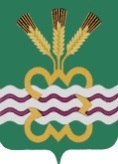 РОССИЙСКАЯ ФЕДЕРАЦИЯСВЕРДЛОВСКАЯ ОБЛАСТЬДУМА КАМЕНСКОГО ГОРОДСКОГО ОКРУГА СЕДЬМОЙ СОЗЫВПервое заседание  РЕШЕНИЕ №1       30 сентября 2021 года О признании полномочий депутатов ДумыКаменского городского округа седьмого созыва    	Руководствуясь   Федеральным законом от 6 октября 2003 года № 131 –ФЗ «Об общих принципах организации местного самоуправления в Российской Федерации»,  Уставом муниципального образования «Каменский городской округ», Решением Каменской районной территориальной избирательной комиссии с полномочиями избирательной комиссии Каменского городского округа от 22 сентября 2021 года № 27/159 «Об установлении общих результатов выборов депутатов Думы Каменского городского округа седьмого созыва», Регламентом Думы Каменского городского округа,  Дума Каменского городского округаР Е Ш И Л А:	1. Признать полномочия депутатов Думы Каменского городского округа седьмого созыва, избранных 19 сентября 2021 года по пятимандатным избирательным округам № 1; № 2; № 3:Бродовской пятимандатный избирательный округ № 1Пошляков Дмитрий ЮрьевичСоколова Марина АлексеевнаФедоров Сергей ИвановичШахматов Александр СергеевичШубина Надежда ПетровнаПокровский пятимандатный избирательный округ № 2Дубровин Сергей НиколаевичКузнецов Алексей ВитальевичЛагутин Геннадий ВикторовичЛисицина Галина ТимофеевнаОрлова Надежда ВладимировнаКолчеданский пятимандатный избирательный округ № 3Антропова Татьяна ВалентиновнаГрибанова Наталия НиколаевнаПершина Елена АнатольевнаСпирин Владимир ВасильевичСимонов Николай Анатольевич	2. Настоящее Решение вступает в силу со дня его принятия. Председатель Думы Каменского городского округа                             Г.Т.  Лисицина         30.09.2021 года